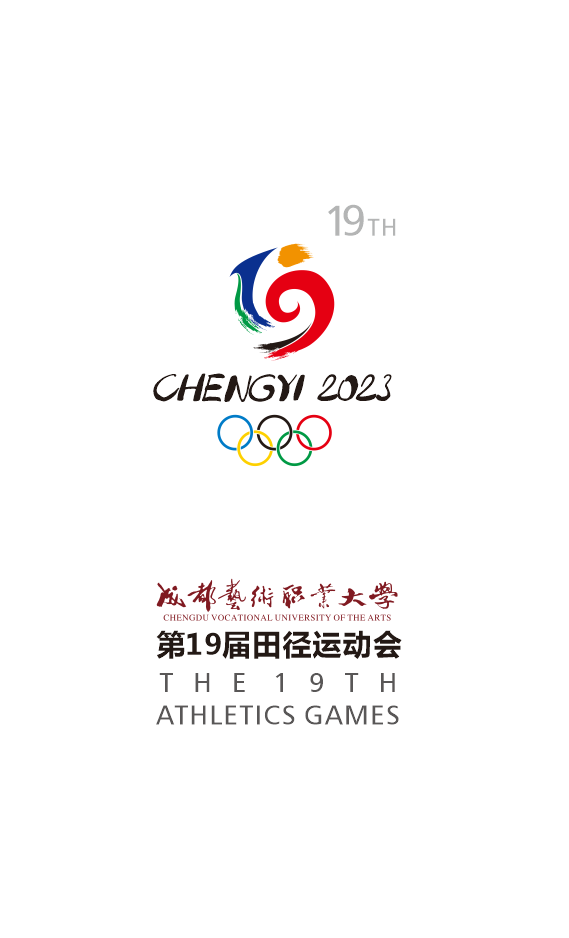 成都艺术职业大学第19届运动会（花源校区）2023.11.1-2秩序册成都艺术职业大学体育学院制2023.10.13第一部分：运动会概要为了更好贯彻新发展理念，构建科学合理、切实可行、运转高效的现代化学校体育高质量发展体系，加强校园文化建设，丰富同学们的课余文化生活，增强学生身体素质，推进学校体育工作，充分调动我校学生运动参与的积极性，增强班级凝聚力，全面落实每天锻炼一小时的健身行动计划，增强我校的体育文化氛围，使广大师生积极参与体育运动，养成坚持锻炼的习惯，培养终身体育意识。促进学生之间的团队合作与友谊，提高学生的体育锻炼兴趣，提升学校的活力和凝聚力，提供一个有趣的活动，让尽可能多的学生参与。学校将于2023年11月举行第19届秋季趣味田径运动会。一、指导思想贯彻落实全国学校体育工作会议精神，坚持“健康第一”指导思想，以人为本，全面推进素质教育，以阳光体育运动为载体，以体育运动为题材，在全校师生中掀起体育锻炼热潮，提高我校学生及教职工体质健康，促进学生德、智、体、美、劳等全面发展。二、主办单位：成都艺术职业大学三、承办单位：运动会组委会及体育学院、学校相关部门。四、日期及地点：1、[2023年11月1-2日]（周三、四）地点：[花源校区田径运动场]五、主题口号：齐心协力，再创辉煌！六、参赛单位：环境艺术设计学院、音乐学院、舞蹈学院、电影电视学院、时尚设计学院、数字艺术学院、美术学院。七、大会关键词： 健康第一、全面发展、公平竞争、团队合作、健康生活方式、校园凝聚力、尊重和友谊、自信与活力第二部分：组委会及工作人员名单组委会主任：余天翔、王营池组委会副主任：蓝鹰、夏伟、陈怡组委会成员：各二级学院负责人、各部处领导。第三部分：运动会项目田赛：一分钟仰卧起坐（女）、跳高、引体向上（男、花源无此项目）、立定跳远、跳远、90秒跳绳（女）、实心球径赛：100米预赛、200米预赛、400米预赛、800米决赛、100米决赛、200米决赛、400米决赛、1500米决赛（男子）、4×100米决赛趣味和团队：40×60人迎面接力赛，一圈到底、穿脱衣接力、水到渠成、30人拔河比赛。第四部分：开幕式、闭幕式程序一、开幕式：二、闭幕式：第五部分：竞赛日程表第六部分：竞赛报名资格及时间办法1.按学院组队参赛。（注：甲组为体育专业学生参加）2.运动员必须是在校的、有正式学籍的学生。3.各单位（学生组）须报领队1人。4.学生乙组各单位每项限报6人，每人限报2项，可兼报接力赛，接力赛各单位限报两队。学生甲组为体育专业，以辅导员为单位每项不限人数，每人限报2项，可兼报接力赛，接力赛各单位不限队数。5.参加800米、1500米的运动员，必须进行体检（县级二甲及以上医院），将两个月以内的合格体检证明在比赛时交到检录处，凡没有体检证明及体检不合格的运动员不能参赛。6.花源校区各参赛单位务必于10月20日前将报名表以电子文档形式送交  谢佩君 QQ：2556174814  联系电话：15528120968。7.报名表必须按统一制发的表格。8.各单位填写报名表前请认真考虑，报名人员和项目必须审核落实。报名表一经报送，不得更改或补报。第七部分：竞赛办法1.按中国田径协会审定的《最新田径竞赛规则》、《国家体育锻炼标准》的相关规定和我院制定的教职员工竞赛规定及办法实施。2.学生乙组100米、200米实行预决赛制，其余所有竞赛项目均为决赛；学生甲组所有竞赛均实行预决赛制，预赛时间另行安排。3.某项报名人数（队数）不足3人（队）时，取消该项比赛。4.比赛检录地点设在学院田径场。5.比赛检录时间：学生组径赛提前15分钟，学生组田赛提前20分钟；各参赛运动员必须按时到场侯检，过时未予检录者作弃权处理。6.参赛的学生运动员在检录时需将本人学生证交检录处验证，不得冒名顶替，违者取消该运动员的参赛资格，同时取消该队该项的竞赛成绩，并通报批评。7.凡运动员检录后，不得擅离检录处。应佩带好道次或顺序号码布，统一由裁判员整队集合后带往比赛场地进行比赛。8.参加4×100米接力的各单位必须将本队接力棒次名单提前一个单元时间交大会总记录处。第八部分：录取名次及奖励办法1.学生组分为两个组别进行比赛，每组设团体总分前六名。团体总分按各单位男女参赛运动员在各单项比赛中的得分和破记录加分的总和计算，得分多者名次列前；若总分相等，则以破记录分多者列前；若仍相等则以获得第一名多者名次列前，其余以此类推。2.学生组各单项录取前6名，按7、5、4、3、2、1计分，如名次并列，得分平均分配，无下一名次。3.4×100米接力计分加倍。4.参赛不足6人（队）时，递减一名录取。5.破校纪录者双倍计分。6.获学生团体总分前3名和单项前6名者授予奖状及奖牌。破校纪录者授予特别奖状和证书。第九部分：奖项设置1、总奖项类目：团体总分奖（田径）、体育道德风尚奖（2个）、最佳组织奖（2个）、最佳创作奖（1个）、优秀裁判员荣誉证书（30个）、优秀志愿者荣誉证书（30个）、单项竞赛成绩奖、团队比赛奖（开幕式入场表演、啦啦操表演、迎面接力、拔河、3个趣味游戏）。2、每个单项竞赛项目均取前六名。前三名为冠、亚、季军，发放奖牌与荣誉证书；第四、第五、第六名发放荣誉证书。3、每个团体项目均设置有一等奖两个、二等奖两个、三等奖三个，团队奖项均有现金奖励。部分奖项设置评判标准详情见附件1。第十部分：趣味及团队项目介绍一、迎面接力方法：每队选派男、女学生各15人（学籍在成艺大学），男女老师各5人（人事关系在成艺大学）共40名参加，将各参赛队的男、女学生分成人数相等的甲、乙两路纵队，分别站在比赛场地两端的起跑线后。发令后，甲队的第一位同学向乙队方向跑去，跑到乙队的交换区后，将接力棒交给乙队的第一位同学。然后站到乙队的排尾，乙队第一位用同样的方法传给甲队的第二位同学，如此依次进行。先通过终点的班队为胜。各班的最后一名队员应佩戴统一识别标志。规则：1、除第一位起跑者外，接棒者必须把接棒的手绕过标志竿接棒。2、在此过程中及比赛结束的运动员皆不得影响、干扰其它班的比赛。3、比赛过程中出现掉棒，则必须由交棒者捡起接力棒交给下一位运动员；交接棒时不得将接力棒抛给本方队员；否则视为犯规。二、拔河方法：每队选派男、女学生各10人（学籍在成艺大学），男女老师各5人（人事关系在成艺大学）共30人参加。规则：1. 参赛者应保持双脚贴地，使用特制的拔河绳，比赛开始时各队站在起始线的两边，面向对方。2. 比赛通过两队争力的对抗，力量是关键，队伍需要协调一致地向后拉绳子，尝试把对方队伍拉过中线。3. 比赛结束的判定可以是任一队的任一边裁判员跨越中线，或者一队的全部队员跨越中线，或者一方队伍完全失去积极拉力。4. 为了安全起见，参赛者在比赛期间应顺从裁判员的指示，不可擅自脱离绳索或其他不正当行为。三、一圈到底游戏方法：每队选派男、女学生各15人（学籍在成艺大学），男女老师各5人（人事关系在成艺大学）参加。游戏规则：所有学员手拉手站成一排，用呼啦圈穿过所有人的身体到达末尾。在活动过程中，不能以语言为沟通工具，只能依靠肢体语言和眼神进行沟通，相互拉着的手不能放开，也不能用手指去勾呼啦圈。计时，看最快用了多少时间完成。　四、穿脱衣接力游戏方法：每队选派男、女学生各15人（学籍在成艺大学），男女老师各5人（人事关系在成艺大学）参加。游戏规则：所有队队员依次排成纵队，每组都会领到一件T恤，目标是每个队员迅速去穿试一下服装，从第一个队员开始到最后一个队员结束，用时最低的队伍获胜。五、水到渠成游戏方法：每队选派男、女学生各15人（学籍在成艺大学），男女老师各5人（人事关系在成艺大学）参加。游戏规则：1、挑战过程中，队员不得移动起点和终点的容器；2、小队可指定一名队员在起点把乒乓球放入PVC管中；3、挑战开始前，团队所有成员均不得越过起点线进入挑战区域；4、乒乓球在PVC管中的情况下，禁止队员将PVC管平端着行进与移动；5、比赛开始后禁止队员用身体的任何部位触碰乒乓球；6、 在比赛过程中乒乓球掉地，所有队员回到起点重新开始；注：以上趣味团队项目具体细则由现场专业人员指导说明。第十一部分：啦啦操比赛规程及安排一、参赛单位及人员组成：    全校以各学院为单位组队参赛，每一个学院分别由48名学生组成（女生32人、男生16人），基本站位队形：横排为6人，纵队为8人。二、动作比赛进行方式（由三个环节组成）1、全校各参赛队同时同场进行比赛，按啦啦操规定成套动作和音乐的要求进行；2、结束动作的造型由各参赛队自行创编，并在最后4个8拍内完成；3、保持静态造型时，全体统一并有节奏呼喊“齐心协力、再创辉煌”口号，反复两遍；三、入场和退场1、入场：面向主席台，由后向前（即由远到近）自然小跑步至各队散点位，引导人站在队伍旁边举牌（本学院及队伍名）；2、退场：以主席台中线为准，分别向左、右两侧方向退场；四、参赛各队的站位分布     由组委会召集，彩排前抽签确定，然后进行彩排。五、服装和器械   比赛服装的式样、颜色由各队自定；比赛的器械（花球）大小为5寸手柄款、颜色各队自定；六、彩排时间    2023年10月26日下午2；30，全校各队在田径场进行入场、退场、站位及动作配乐的彩排。七、动作视频及音乐啦啦操成套动作的视频及音乐已发至各队培训人员，入场和退场音乐也将后续发至各队。第十二部分：其他注意事项1.大会设仲裁委员会，仲裁委员会成员由学校委派。2.运动会裁判员由体育教师和体育学院学生担任（专业实践学习）；3.凡对运动员资格有异议并正式提出申诉者，需向仲裁委员会提交由领队签字的申诉报告。 4.如若遇到下雨或极端天气影响，由组委会另行通知。5.以上所有报名参赛者需对自身健康状况了解并负责，若在比赛过程中因自身疾病导致运动事故由参赛运动员自行负责，与组委会无关。6.本规程解释权归大会组委会，未尽事宜由大会组委会补充通知。第十三部分：组委会各部门联系方式各部门负责人联系电话：体育学院 赵江帆 13882103781体育学院 刘孝清 17381564550体育学院 曹子毅 13075420584（花源）体育学院 肖洪露 18780015787校办宣传处学生处后勤处各学院负责人第十四部分：运动会各相关部门分工1、校办（负责领导座次牌的打印和放置、主持人推选和确认）2、宣传处（负责摄影、海报、横幅、宣传、领奖台及背景板、主席台背景板和喷绘、运动会场地的布置、食堂旁电子显示大屏的使用）3、学生处（负责国旗队、校旗队、彩旗队（所有旗帜由后勤处准备，学生处负责安排领取）、校训队的人员组成和训练选拔；志愿者选拔、开幕式入场式彩排（10月26日下午14:30）；协调配合体育学院及各部门；学工系统组织安排学生报名等）4、后勤处（负责运动会所需器材设备布置及清理；田径场跑道相关的维修检查；购买奖品奖状；医疗保障；安全保卫；开幕式的主席台的桌子，凳子、椅子、桌布等清洁和布置；入场式引导牌（各学院名字）制作、开闭幕式的音响设备提供和调试（黄处长负责））5、各学院（负责组织师生积极参加各项活动，积极动员学生参加项目，为学生加油打气，撰写稿件解说词等）6、体育学院运动会秘书处（校长致词、负责本次运动会的组织策划、赛事编排、裁判选拔培训等）7、校团委（负责比赛期间的音响设备的搬运和保管等；选拔出两名播音员，并写好宣传解说词）第十五部分：评分标准及办法详情见附件2、3第十六部分：花源校区报名表详情见附件4第十七部分：趣味集体项目报名表详情见附件5时间内容负责单位8:30|8:50全体工作人员到位，检查现场设备，准备物资，调试音响，布置场地。总指挥、主持人到位，各项工作积极准备各部门各学院8:30|8:501所有方阵陆续候场准备入场各学院8:30|8:502其他及观众人员陆续就位各学院8:30|8:503音响组播放热场音乐后勤8:30|8:504摄影组就位调整拍摄位置，连接显示屏实时播放宣传处9:00|9:151礼仪队迎接领导上台就座（播放迎宾曲）团委9:00|9:152请大家用掌声欢迎各位领导入场主持人9:00|9:153领导入座后进行介绍，并宣布入场式方阵名单主持人9:00|9:154宣读本次运动会的理念、目标：健康第一、全面发展、公平竞争、团队合作、健康生活方式、校园凝聚力、尊重和友谊、自信与活力本次运动会口号：齐心协力，再创辉煌主持人9:15|10:001进行入场式，欢迎各个代表队入场。并逐一解说（各学院提供90秒解说词）团委、主持人9:15|10:002各个方阵入场，顺序为：国旗队（4人）、校旗队（4人）、校训队（4人）、彩旗队（80人）、鲜花队（80人）（以上五个方阵由学生处负责）、裁判员代表队、各学院运动员代表队入场（各学院限组两队，由各学院书记及院长带领）（入场式含2分钟内面向主席台的创意表演，由主席台在座领导评分）。学生处、各学院10:00|10:10主持人宣布请全体起立，奏唱中华人民共和国国歌。主持人10:00|10:10奏唱完毕，请就坐主持人10:10|10：30校长致开幕辞体育学院10:10|10：30运动员代表宣誓体育学院10:10|10：30裁判员代表宣誓体育学院10:10|10：30董事长宣布运动会正式开幕（放礼炮或彩带、彩烟）校办、后勤处10:30|12:00武术舞龙舞狮表演体育学院10:30|12:00集体舞蹈节目舞蹈学院10:30|12:00啦啦操团体操比赛表演（内容由体育学院规定编排，人数48人，各学院自行安排学习。此比赛成绩要由主席台领导评分）各学院10:30|12:00团体项目30×60米迎面接力赛（师生混合参赛）体育学院10:30|12:00比赛结束后，请领导先行退场，然后请全体人员依次退场，带走随身携带的垃圾等物品，保持运动场的干净、整洁。上午开幕式及比赛结束后勤处流程内容备注开场所有入场式方阵等人员进入场地中心等候闭幕式开始主持人介绍主席台来宾（蓝鹰、夏伟、吴青松）代表致辞运动会组委会代表致辞。颁奖仪式颁发奖金、奖牌和证书给各个项目的优胜者（校领导颁发）。感谢致辞主持人感谢所有参与者、志愿者和观众的辛勤工作和支持。鼓励大家继续保持体育精神，并期待未来的运动会。闭幕主持人宣布运动会闭幕，邀请所有来宾和观众起立奏唱国歌。所有参与者进场，合唱歌曲（校歌），结束运动会闭幕式。11月1日下午11月1日下午11月1日下午11月1日下午11月1日下午11月1日下午A径赛A径赛A径赛A径赛A径赛A径赛序号项目类别人（队）数组次时间1学生乙组女子100米预赛14:002学生甲组女子100米预赛14:303学生乙组男子100米预赛15:004学生甲组男子100米预赛15:305学生乙组女子200米预赛16:006学生甲组女子200米预赛16:307学生乙组男子200米预赛17:008学生甲组男子200米预赛17:309学生乙组女子800米决赛17:4010学生甲组女子800米决赛17:3011学生乙组男子800米决赛17:4012学生甲组男子800米决赛17:50B田赛B田赛B田赛B田赛B田赛B田赛序号项目类别人（队）数组次时间1学生乙组女子仰卧起坐决赛114:002学生甲组女子仰卧起坐决赛114:303学生乙组女子跳高决赛114:004学生甲组女子跳高决赛114:305学生乙组男子跳高决赛115:006学生甲组男子跳高决赛115:307学生乙组男子引体向上决赛115:008学生甲组男子引体向上决赛115:309学生乙组女子立定跳远决赛116:0010学生甲组女子立定跳远决赛116:3011学生乙组男子立定跳远决赛117:0012学生甲组男子立定跳远决赛117:3011月2日上午11月2日上午11月2日上午11月2日上午11月2日上午11月2日上午A竞赛A竞赛A竞赛A竞赛A竞赛A竞赛序号项目类别人（队）数组次时间1学生乙组女子400米决赛8:302学生甲组女子400米决赛8:403学生乙组男子400米决赛8:504学生甲组男子400米决赛9:005学生乙组男子1500米决赛9:206学生甲组男子1500米决赛9:407学生乙组女子100米决赛10:008学生甲组女子100米决赛10:059学生乙组男子100米决赛10:1010学生甲组男子100米决赛10:1511学生乙组女子200米决赛10:2012学生甲组女子200米决赛10:2513学生乙组男子200米决赛10:3014学生甲组男子200米决赛10:3515学生乙组女子4X100米决赛11:0016学生甲组女子4X100米决赛11:1017学生乙组男子4X100米决赛11:2018学生甲组男子4X100米决赛11:30B田赛B田赛B田赛B田赛B田赛B田赛序号项目类别人（队）数组次时间1学生乙组女子跳远决赛18:302学生甲组女子跳远决赛19:003学生乙组男子跳远决赛19:304学生甲组男子跳远决赛110:005学生甲组女子90秒跳绳决赛110:306学生乙组女子90秒跳绳决赛111:007学生乙组女子实心球掷远决赛110:208学生甲组女子实心球掷远决赛110:409学生乙组男子实心球掷远决赛111:0010学生甲组男子实心球掷远决赛111:3011月2日下午11月2日下午11月2日下午11月2日下午11月2日下午11月2日下午集体趣味竞赛项目集体趣味竞赛项目集体趣味竞赛项目集体趣味竞赛项目集体趣味竞赛项目集体趣味竞赛项目序号项目类别人数（每队）组次时间1一圈到底决赛40人114:002穿脱衣接力决赛40人115:003水到渠成决赛40人116:004拔河决赛30人117:00